Talking Builder's Tape Measure 
ES7600 General descriptionThis tape measure announces readings in a clear male English voice in: feet, inches, metres, centimetres or millimetres - and converts at the touch of a button. Measurements can be added to the memory to enable total measurements up to 999.99 metres (3,196.8ft).OrientationFrontPosition the unit in front of you so the sloping edge is facing to the left. On the front of the unit are five buttons: two long rectangular buttons above three smaller rectangular buttons. The buttons on the top row from left to right are: MR/DISP and ON/MODE. The buttons on the bottom row from left to right are: M+, MC and +CASE.BackOn the back of the unit is the metallic belt clip, and underneath this is the round speaker, which is ridged in texture.To the left of the clip and speaker, about 1cm down from this area is the battery compartment, which is denoted by a series of ridges.Left edgeThe metallic end of the tape measure is protruding from the bottom edge as the front of the unit is facing towards you. Pull this to extend the measuring tape.Directly above the tape measure, on the left edge, is a large square button, with five ridges at the bottom of the button. When pressed, this retracts the tape measure.BottomTurn the unit so the bottom edge is facing upwards and the back edge is nearest to you. There is a deep groove slightly to the right of centre on this edge. Prise open at this point using a fingernail. This flap can then be opened fully 180 degrees. You will feel a sharp metal point on this flap which can be used as a pivot if you wish to describe an arc with the tape. For measurement purposes, the point is the same distance from the back of the case as the first hole in the tape is from the end of the tape, so if you place the point of a pencil in the first hole and use this to draw a circle or arc the radius will be the measurement spoken which includes the case, i.e. to draw a one metre radius circle extend the tape until it says "one metre including case".Using the productPress any of the five buttons on the front of the unit to switch on. Pull out the tape measure and the unit will announce the length. Either pull out further or retract to obtain the necessary measuring length.The MR/DISP (top row, left) button will advise you of the total distance stored in the memory. If you press it twice within two seconds the memory will be cleared.The ON/MODE (top row, right) button is used to switch between feet and inches, millimetres, centimetres and metres. This button will also convert any measurements between these units.The M+ (bottom row, left) button adds the current reading to the memory. The maximum distance which can be stored in the memory is nine hundred and ninety nine metres.The MC (bottom row, centre) button resets the memory to zero. This can be done with the tape extended to enable you to compare sizes. It is also possible to measure negative distances in situations where the second measurement is less than the first.The +CASE (bottom row, right) button adds the width of the case to the measurement. Normally the spoken distance represents the length of tape which has been pulled out but sometimes it is more convenient to use the back edge of the case - for example if you wish to measure the internal width of a door frame. A second press of this button deducts the case width and returns the reading to normal.After measurement the unit will turn itself off after ten seconds if the tape is fully retracted. This will happen after thirty seconds if the tape is extended. In either event you will be warned five seconds before turn off. Once the tape measure has turned off the current measurement will be lost but the contents of the memory will remain intact.Warning: Use your free hand to control the speed at which the tape retracts. If left free it may retract rapidly and cause injury.Battery replacementPosition the unit so the front is facing down and the battery compartment on the back is nearest to you. Remove the battery cover by applying slight pressure to the ridged cover and sliding it away from the unit. Unplug the battery from the connector (which is attached to a wire within the battery compartment). Attach a new battery to the connector, noting the correct polarity, with the large hexagon terminal on the battery aligned with the small round connector. Then ensure the small round terminal on the battery is aligned to the large hexagon on the connector. Fit the battery into the compartment and then replace the cover by sliding it back until it engages with an audible click.Please note: Vision Australia does not guarantee batteries.Technical specificationTape length: 16 feet/5 metres.Max in memory: 999 Metres.Accuracy: 16th of an inch/1mm.Resolution: 1/16th of an inch/1mm.How to contact Vision AustraliaPhone: 1300 84 74 66Email: visionstore@visionaustralia.org Online Shop: https://shop.visionaustralia.org Terms and conditions of saleThis product is guaranteed from manufacturing faults for 12 months from the date of purchase.You can request full terms and conditions from Vision Australia or view them online.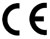 This product is CE marked and fully complies with all applicable EU legislation. 